Liability Waiver & Release FormSection I.  	General Information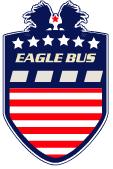 Name & Address	__________________________________________________________			__________________________________________________________			__________________________________________________________                                                       	Phone Number   _________________ Cell Phone Number ________________Representative’s Title/Position		CaptainRepresentative’s Name	Phillip ASA EdwardsRepresentative’s Address 10558 Mehaffey Rd 			    Midland, Ga 31820Rep. Phone Number 	706 573 5632Event title:  SUMMER 2010 MANIFEST DESTINYEagle Bus will travel from Atlanta, GA to San Francisco, CA for a minimum of two weeks. Crew members will live and function inside of Eagle bus of their own will and risk. Eagle bus will stop at many state and national parks and major cities, crew members are responsible for their own activities while not aboard Eagle Bus. X___________________________________ I agree to these terms.                   Please Sign NameSection II. 	Waiver & ReleaseOn behalf of myself and my executors, administrators, heirs, next of kin, successors, assigns, and Parents.X _______________________________________________________                     Please print name I, hereby (A) waive, release, and discharge from any and all liability for the death, disability, personal injury, property damage, property theft or actions of any kind which may hereafter accrue to me (if applicable), Eagle Bus and its officers, (B) indemnify and hold harmless Eagle Bus and its officers from any and all liabilities and claims made by other individuals or entities as a result of any of my actions or the actions of any participant, or any agent, employee, or member of my organization/business* named above (if applicable).I, the undersigned, on behalf of myself and my organization/business* named above (if applicable)	X ______ (a) acknowledge that I have read and understand the waiver and release described herein	    (Please initial)	X ______ (b) affirm that this release and waiver shall be construed broadly to provide a release and       (Please initial)    X_____(C) waiver to the maximum extent permissible under applicable law.     (Please initial)    X_____________________________________	X________________________________     		Signature						Date